Pages:     | 1 | 2 |«Пособие По Проведению Уроков доброты со школьниками младших классов Москва, 2012 Издание осуществлено при финансовой поддержке Министерства экономического развития Российской Федерации в ...»-- [ Страница 1 ] --Региональная общественная организация инвалидов«Перспектива»Пособие По Проведению«Уроков доброты»со школьникамимладших классовМосква, 2012Издание осуществлено при финансовой поддержке Министерства экономическогоразвития Российской Федерации в рамках проекта «Повышение эффективностиработы социально ориентированных организаций инвалидов РФ в области социальнойадаптации людей с инвалидностью». Проект софинансируется Европейский Союзом.Министерство экономического развития Российской Федерации Минэкономразвития России Редактор-составитель:О. Пестрякова Авторы-составители:Е. Выговская, Ю.Симонова, Н. Хлудов, С. Прушинский, М. Перфильева Данное Пособие предназначено для педагогов и специалистов школ и может быть использовано для проведения занятий со школьниками младших и средних классов по темам:– знакомство с особенностями жизни людей с инвалидностью;– толерантное отношение к людям с инвалидностью;– подходы к пониманию инвалидности.Предлагаемое Вашему вниманию Пособие содержит:– общие сведения об «Уроках доброты»;– подробные планы-разработки занятий со школьниками средних классов, проводимых на основе текстов книги «Разные возможности – равные права» (книга доступна для скачивания на сайте http://deti.perspektiva-inva.ru/broshyury/raznye-vozmozhnosti-ravnye-prava). В текст планов занятий интегрированы методические рекомендации по их проведению и дополнительные информационные материалы для преподавателей;– дополнительную информацию, полезную для проведения занятий в части «Приложения».Пособие разработано на основе текста книги «Разные возможности – равные права. Что такое Конвенция о правах инвалидов», созданной в 2011 году при участии Детского фонда ООН (ЮНИСЕФ), РООИ «Перспектива» и Коммуникационной группы «Византия», а так же учащихся московских школ.содерЖание Введение Общие сведения об «Уроках доброты»Результаты «Уроков доброты»Общая характеристика занятий Планы и методические разработки занятий в младших классах Занятие №1 «Инвалидность – одна из человеческих особенностей»Занятие №2 «Возможности людей с инвалидностью»Занятие №3 «Мы общаемся – мы все разные»Занятие №4 «Доступность окружающей среды для людей с инвалидностью»Занятие №5 «Жизнь без барьеров»Добавления занятий по праву Пример проведения «Уроков доброты»Приложения Приложение «Интерактивное обучение: методы и рекомендации»Приложение к занятию №1 «Инвалидность – одна из человеческих особенностей»Приложение к занятию №1 «Доступность окружающей среды для людей с инвалидностью»Приложение к занятию №2 «Возможности людей с инвалидностью»Приложение к занятию №3 «Мы общаемся – мы разные»Общественная кампания «Дети должны учиться вместе»Литература введение 3 мая 2012 г. Президент России Дмитрий Медведев подписал закон о ратификации Конвенции о правах инвалидов.Конвенция о правах инвалидов знаменует собой смену подхода к тому, что касается отношения к людям с инвалидностью, – Конвенция основывается на принципе замены социальной опеки и благотворительности системой прав и свобод.В последнее время в России активно развиваются процессы, направленные на развитие толерантности в обществе и признания равных прав людей с инвалидностью – без дискриминации и ограничений. Люди с инвалидностью принимают активное участие в формировании доступной среды, обеспечении доступности информации, развитии инклюзивного образования, с достоинством отстаивают честь России на полях спортивных баталий.Очень важна информационная осведомленность людей о своих правах.Знание своих прав делает человека более уверенным в себе, расширяет его возможности.В целях развития осведомленной и уверенной в себе личности, в школах проводятся различные акции и программы, направленные на ознакомление школьников с их правами. На таких занятиях рассматриваются основы российского права, принципы Конвенции о правах ребенка, основы этики.В связи с развитием инклюзивного образования в ряде школ Архангельска, Владикавказа, Волгограда, Воронежа, Москвы, Нижнего Новгорода, Перми, Самары, Улан-Удэ, Ухты, Хабаровска, Якутска и других российских городов проводятся циклы уроков по формированию адекватного уважительного отношения к людям с инвалидностью и ознакомлению с жизнью людей с инвалидностью. В разных регионах России эти уроки называют поразному – занятия со школьниками по пониманию инвалидности, «Уроки доброты», «Школьные занятия» и др. (о них коротко рассказано ниже). ОсПособие по проведению «Уроков доброты»новной целью таких занятий является достижение понимания и принятия концепции равноправия всех людей (детей) вне зависимости от их личных особенностей.Права людей с инвалидностью закреплены в Конвенции о правах инвалидов.Вполне возможно, что учащиеся общеобразовательных школ никогда не встречались с человеком с инвалидностью.Именно поэтому люди с инвалидностью могут вызывать страх или даже отторжение у школьников. Однако эти чувства возникают у ребенка только потому, что он ничего не знает о людях с инвалидностью.Для изменения этой ситуации детям нужно предоставить возможность познакомиться с этими людьми, и предложить им представить себя на их месте.Весенняя коллекция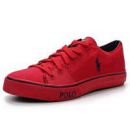 Оригинальные и стильные модели мужской обуви с доставкой.lamoda.ruот 800 руб.Яркие решения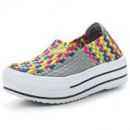 Красочный образ с новой коллекцией женской обуви!lamoda.ruот 535 руб.Будьте на высоте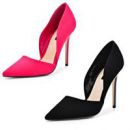 Стильные и элегантные туфли по выгодным ценам!lamoda.ruот 990 руб.Яркие решенияКрасочный образ с новой коллекцией женской обуви!lamoda.ruот 535 руб.Весенняя коллекцияОригинальные и стильные модели мужской обуви с доставкой.lamoda.ruот 800 руб.Будьте на высотеСтильные и элегантные туфли по выгодным ценам!lamoda.ruот 990 руб.